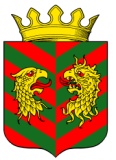 СОВЕТ ДЕПУТАТОВ МУНИЦИПАЛЬНОГО ОБРАЗОВАНИЯ «КЯХТИНСКИЙ РАЙОН» РЕСПУБЛИКИ БУРЯТИЯРАСПОРЯЖЕНИЕ«27» мая 2020 года                                                                     №  4                                        г. КяхтаО проведении внеочередной 22 –й сессии Совета депутатов муниципального образования «Кяхтинский район» шестого созываВ соответствии с Федеральным Законом от 06.10.2003 № 131-ФЗ «Об общих принципах организации местного самоуправления в Российской  Федерации», Уставом  МО «Кяхтинский район», руководствуясь  статьей 33 регламента Совета депутатов муниципального образования «Кяхтинский район» Республики Бурятия, утвержденного решением Совета депутатов МО «Кяхтинский район» от 22.02.2018 года № 2-58С, на основании письма Главы МО «Кяхтинский район» от 27.05.2020 года № 1918:1.  Созвать внеочередную двадцать вторую  сессию Совета депутатов муниципального образования «Кяхтинский район» шестого созыва 5 июня 2020 года.2.  Определить, что внеочередная двадцать вторая сессия Совета депутатов муниципального образования «Кяхтинский район» шестого созыва будет проходить с 10.00 часов в актовом зале Администрации МО «Кяхтинский район».3. Внести на рассмотрение двадцать второй внеочередной сессии Совета депутатов муниципального образования «Кяхтинский район» шестого созыва следующие вопросы:О внесении изменении в решение Совета депутатов МО «Кяхтинский район» от 26.12.2019 г № 9-17С «О бюджете МО «Кяхтинский район» на 2020 год и плановый период 2021 и 2022 годов»;Об утверждении порядка сообщения Главой МО «Кяхтинский район», лицами, замещающими муниципальные должности в Совете депутатов МО «Кяхтинский район», о получении подарка в связи с протокольными мероприятиями, служебными командировками и другими официальными мероприятиями, участие в которых связано с исполнением ими должностных обязанностей и (или) осуществлением депутатских полномочий»;Об утверждении Порядка принятия решения о применении к лицу, замещающему муниципальную должность депутата, выборного должностного лица местного самоуправления в муниципальном образовании «Кяхтинский район» Республики Бурятия, меры ответственности за представление недостоверных или неполных сведений о доходах, расходах, об имуществе и обязательствам имущественного характера, если искажение этих сведений является несущественным».О проверки соблюдения лицами, замещающими муниципальные должности в МКУ Совет депутатов МО «Кяхтинский район» РБ,  ограничений, запретов, исполнения обязанностей, установленных законодательством Российской Федерации о противодействии коррупции.4. Настоящее распоряжение разместить на официальном сайте муниципального образования «Кяхтинский район» www.admkht.ru.Председатель Совета депутатовМО «Кяхтинский район» РБ                                                              И.В. Матаев